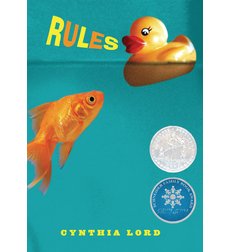 RulesBy Cynthia LordInterest Level:  Grades 3 - 7Reading Level: Grade level Equivalent: 4.5; Lexile® Measure:780L; DRA: 40; Guided Reading: RTheme/Subject:  Living with Illness and Disabilities; Siblings; Friends and Friendship; Autism; Physical DisabilitiesReading Quiz Programs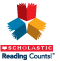 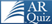 Free Teaching ResourcesRules Storia Teaching GuideRules BooktalkAbout This BookThis 2007 Newbery Honor Book is a humorous and heartwarming debut about feeling different and finding acceptance.Twelve-year-old Catherine just wants a normal life. Which is near impossible when you have a brother with autism and a family that revolves around his disability. She's spent years trying to teach David the rules — from "a peach is not a funny-looking apple" to "keep your pants on in public" — in order to stop his embarrassing behaviors. But the summer Catherine meets Jason, a paraplegic boy, and Kristi, the next-door friend she's always wished for, it's her own shocking behavior that turns everything upside down and forces her to ask: What is normal?Newbery Honor Medal
Schneider Family Book Award
ALA Notable Children's BookAbout the Authors or Illustrators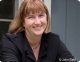 Cynthia LordCynthia Lord is the author of Rules, Touch Blue, and Hot Rod Hamster. She lives in Maine.